YOGA & Feldenkrais: Termine, Zeiten & Preise für 1., 2. oder beide Trimester 2024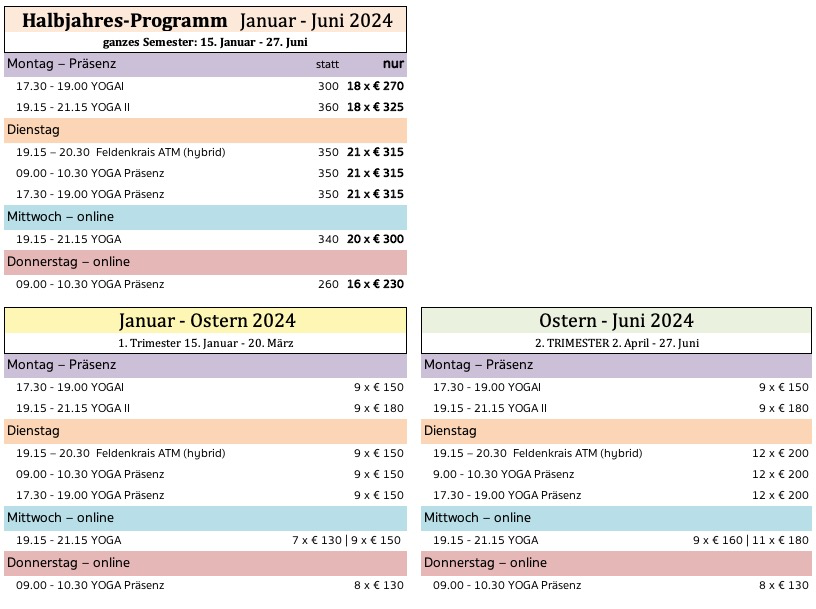 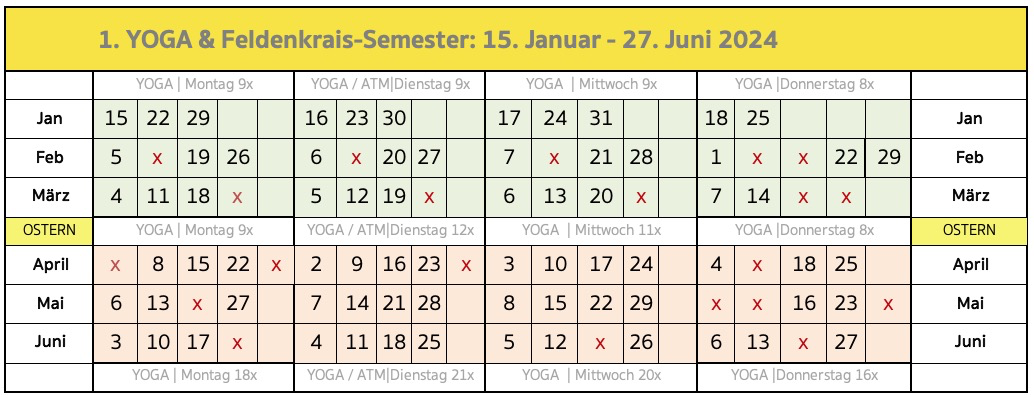 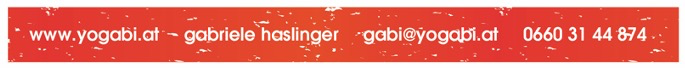 